45° Exhaust socket with O-ring gasket and protective grille ASR 100Packing unit: 1 pieceRange: K
Article number: 0055.0524Manufacturer: MAICO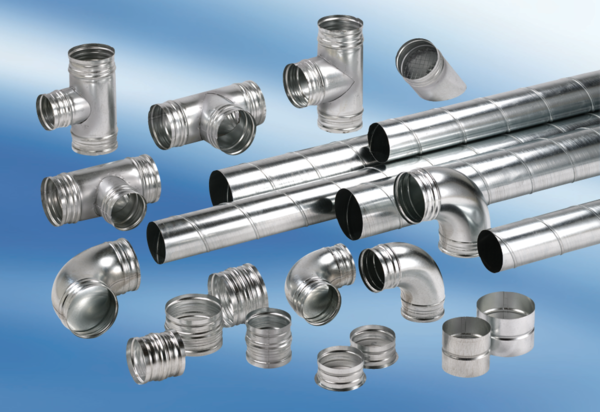 